Soluciones para nuestro planetaEnergía renovable: http://www.elmundo.es/elmundo/2002/graficos/ene/s2/energia/energia_intro.html Léxico que hay que buscar antes de empezarAgotarse (http://www.wordreference.com/esfr/agotar ): 				Almacenar:			Las aspas:			Una presa o un embalse:Portada: Cita 3 recursos energéticos que son limitados:La biomasa¿Qué es la biomasa?¿Qué ventaja presenta comparada con la energía eólica y solar?El vientoDa la definición de la energía eólica:El agua¿Qué se puede aprovechar para generar electricidad?Desarrollo sostenible/sustentableDefinición: "Es el desarrollo que satisface las necesidades actuales de las personas sin comprometer la capacidad de las futuras generaciones para satisfacer las suyas."Consejos http://www.sostenibilidad.com/index.php/consejos.html Escoge en un mínimo de 4 categorías 1 o 2 consejos que podríais aplicar tú y tu familia en vuestro cotidiano:Ejemplo: Soluciones de ahorahttp://www.bbc.co.uk/mundo/ciencia_tecnologia/2009/12/091203_iniciativas_locales.shtml Haz clic en « Europa » y luego escoge el caso de Dinamarca Léxico: una planta nuclear: une centrale nucléaireCompleta: El 97% de la red para la calefacción está conectado a…Contesta: El uso de la bicicleta es un logro, evidéncialo:Alemania Completa: Friburgo es una ciudad que decidió prohibir…Contesta: ¿Qué edificios producen energía solar?Friburgo, la ciudad solar, logró su meta (reducir las emisiones de gases) gracias a la existencia de: ---Haz clic en « América Latina » y luego escoge el caso de Colombia.No tienen metro sino el ____________________, es un sistema de a_____________ muy eficaz.¿De cuánto se redujo el uso de los pequeños autobuses privados?: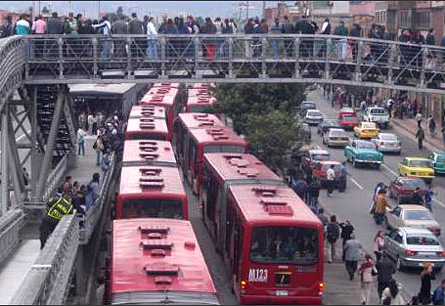 Si tienes tiempo,  haz un test http://www.larioja.org/npRioja/default/defaultpage.jsp?idtab=443339 CategoríaConsejo Frigorífico y congeladordescongelar los alimentos en la parte de refrigeración